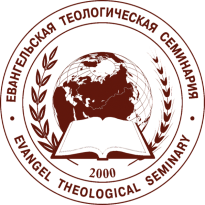 ОРИЕНТАЦИЯ (Курс академической грамотности)ДЛЯ СТУДЕНТОВ, ОБУЧАЮЩИХСЯ ПО СОВМЕСТНОЙ ПРОГРАММЕ ЕТС И GLOBAL UNIVERSITY, СШАСтуденческий пакетКиев - 2016Структура КУРСАЭтот курс состоит из 9 уроков. Они помогут вам понять процесс обучения и требования бакалаврской программы онлайн, а также успешно пройти все предметы.Главная цель курса – вооружить вас необходимыми знаниями, умениями и навыками для прохождения обучения.І часть.Урок 1. Образование. Значение богословского образования. История образовательной деятельности ЕТС.Урок 2. Описание учебной программы. Организация обучения, виды заданий.ІІ частьУрок 3. Введение в психологию. Урок 4. Техника чтения и работы с текстом. Часть 1-2.Урок 5. Виды справочной литературы и навыки ее использования.ІІІ частьУрок 6. Орфография, пунктуация, стилистика. Часть 1Урок 6. Грамматические и речевые ошибки. Часть 2Урок 7. Логика. Логические законы и логические ошибки.ІV частьУрок 8. Написание  богословских робот.Урок 9. Оформление богословских работ. КОМПОНЕНТЫ КУРСА ОРИЕНТАЦИЯ	1. Учебник для самостоятельного обучения (IST): основной учебник для каждого курса имеет название «Учебник для самостоятельного обучения». 	Он содержит текст для изучения нового материала, тесты для самоподготовки и задания к урокам. 	Вы можете загрузить файл в компьютер или распечатать его для личного пользования в бумажном варианте.	2.Студенческий пакет (SP): состоит из буклета, который содержит инструкции для компонентов курса. 3. Задания к уроку	По каждому уроку необходимо выполнять задания. 	Важно! Не переходить к следующему уроку, пока не выполнены все задания по текущему уроку.	Задания состоят из следующих компонентов:	Изучение нового материала. Основной материал содержится в Учебнике для самостоятельного обучения и представлен в виде уроков. Материал дублируется в слайдах и содержится в видеоуроках. Рекомендуем использовать все 3 формы: текстовый – для первичного ознакомления, слайды и видеоурок – для закрепления и повторения.Тест по самопроверке. Правильные ответы к тесту содержатся в материалах Студенческого пакета.Важно! Правильные ответы смотрите только после завершения самопроверки.Письменное задание. Может быть представлено в нескольких видах: эссе, ответы на вопросы, выполнение упражнений.Важно! Внимательно читайте пояснения к заданиям в уроках.Ожидается, что в каждом задании вы должны продемонстрировать свое знание темы, посредством употребления правильных терминов и понятий, а также выразить свое мнение и взгляд, творческий подход. Особое внимание будет уделяться оформлению работы.Требования к оформлению:	Язык. Разрешается писать работы на украинском, русском и английском языках.	Грамотность. Важно исключить все грамматические, синтаксические и стилистические ошибки. Для этого есть проверка орфографии в компьютере, также можно использовать словари и учебники по стилистической правке текста.	Параметры страницы. Одну строку от другой отделяет полуторный междустрочный интервал. Каждая страница должна иметь поля: левое – не меньше 30 мм, правое – 10 мм, верхнее и нижнее – по 20 мм.	Текст работы должен быть выполнен в текстовом редакторе Microsoft Word. Шрифт Times New Roman, 14 кегль, полуторный междустрочный интервал.	Абзацный отступ на всех страницах работы равен четырем знакам (10 мм). Вписываемые от руки буквы, символы и другие компьютерные обозначения должны иметь размер печатного шрифта.	Нумерация страниц работы должна быть сквозной. Отсчет страниц начинается с титульного листа, на котором цифра «1» не ставится. Обозначение нумерации производится со второй страницы в центре верхнего поля (если текст на русском языке) и в правом верхнем углу (если текст на украинском языке) без точки в конце.Каждая работа (даже небольшая) обязательно подписывается и сопровождается титульным листом (Приложение 1)Дополнительное чтение. При наличии дополнительного чтения, это задание обязательно для выполнения. Форма контроля о выполнении – отчет по чтению (Приложение 2).4. Проверка успеваемости по разделам (ПУР)Проверка успеваемости по разделам по предмету «Ориентация» состоит из ответов на вопросы, которые содержатся в Студенческом пакете в разделе «Проверка успеваемости по разделам». Оценивается по системе зачет/незачет.	5. Практическое задание по курсу предполагает написание небольшого богословского исследования. Основные требования к этому исследованию по написанию и оформлению содержатся в 8 и 9 уроках.	Все задания (в том числе отчеты по чтению, проверка успеваемости по разделам, практическое задание по предмету и другие письменные работы) необходимо отправить и оценить ДО ИТОГОВОГО  ЭКЗАМЕНА.	6. Итоговый экзамен. После того, как Вы  выполнили и отправили все необходимые работы и их проверили, Вы можете подавать заявку на то, чтобы вашему экзаменационному наблюдателю выслали Ваш итоговый экзамен. 	Экзаменационный наблюдатель: итоговый экзамен вы должны сдавать только в присутствии своего экзаменационного наблюдателя, которого предварительно должны утвердить в ЕТС. 	Итоговая оценка: Вашу итоговую оценку по курсу вам сообщат по электронной почте.оцениваниЕВыполненные задания отправляйте по электронной почте. При выставлении оценок учитывается: оформление, содержание, грамотность. Сводная таблица заданий и форма их оцениванияКлючи к тестам по самопроверкеПРОВЕРКА УСПЕВАЕМОСТИ ПО РАЗДЕЛАМВопросы к I разделу:1. Как слово «образование» звучит на английском языке?2. Назовите синоним к слову «образование»3. Что такое образование?4. Какой богословский подход используется в учебной программе ЕТС?5. Как расшифровуется аббревиатура ЕТС?6. С какими организациями сотрудничает ЕТС?7. В каком году состоялась первая сессия ЕТС?8. На чем основывается методика обучения по онлайн программе бакалавра?9. Что обозначает термин «кредит» в сфере образования?10. Чему равен один учебный кредит?11. Какое максимальное время прохождения онлайн курса?12. Назовите по порядку составные части структуры урока.13. Назовите параметры печатного текста при выполнении заданий.14. Что является залогом успешного обучения? Вопросы к ІІ разделу:1. На какие 2 вида делятся психологические процессы?2. Что такое ощущения с психологической точки зрения?3. Что такое мышление?4. Что такое память?5. Назовите виды памяти.6. Что такое воображение?8. Что такое чтение в широком смысле?9. Какие выделяют формы организации текста? 10. Какие виды чтения выделяют на первоначальном уровне цели чтения?11. Как называют вид чтения для понимания основного содержания?12. Как называют вид чтения для поиска конкретной информации?13. Как называют вид чтения для беглого просмотра текста с целью выяснить, содержит ли этот текст какую-либо полезную информаци?14. Как называют вид чтения для полного понимания прочитанного?15. Что такое справочная литература?16. Перечислите виды справочной литературы.Вопросы к ІІІ разделу:1. Что такое орфографические ошибки?2. Что такое пунктуационные ошибки?3. Какие ошибки называются стилистическими?4. Что такое грамматические ошибки?5. Какие ошибки называются речевыми?6. Что такие логические ошибки?7. Какие ошибки называются фактическими?8. Какой функциональный стиль речи служит для сообщения научной информации, а также ее доказательств?9. Как звучит логически закон достаточного основания?10. Как звучит закон непротиворечия?11. Как звучит закон исключения третьего?12. Как звучит закон тождества?13. Назовите 3 признака правильного мышления.Вопросы к IV разделу:1. Последовательно перечислите структурные части исследовательской работы.2. Что такое тема работы?3. Что такое тезис?4. Опишите тезис-утверждение.5. Опишите тезис-опровержение.6. Опишите тезис-описание.7. Каким должен быть междустрочный интервал в тексте письменной работы?8. Какой шрифт текста рекомендуется использовать в письменной работе.9. Назовите рекомендованные параметры полей страницы.10. Что такое цитата?11. Что такое ссылка?12. Какие бывают виды ссылок?Приложение 1 Евангельская теологическая семинарияПисьменное задание. Урок 1.цели моей учебы и служения  По предмету: ОриентацияВыполнил студентИванов Василий (регистрационный номер – если есть)Киев – 2016                                       Приложение 2Отчет по чтениюАвтор (если указан): Наименование: Закон Украины «Об образовании»Количество страниц: 28Основная тема: Законодательная база системы образования в Украине.Краткое содержание: Общие положения, структура образования, финансово-хозяйственная деятельность учебных заведений, участники учебно-воспитательного процесса, международное сотрудничество, договора, ответственность за нарушение законодательства.Полезная информация: Учебные заведения имеют право на самоуправление, которое в рамках закона подразумевает самостоятельное планирование работы, решения вопросов учебно-воспитательной, методической, экономической деятельности. Дополнение (ваше мнение, комментарии, мысли по поводу прочитанного материала): знание законодательной базы позволяет узнать не только свои обязанности, но и права.Р.S. Для отчетов по чтению также необходим титульный лист. Если в одном уроке несколько документов для прочтения, можно одним титульным листом сопровождать отчеты по нескольким текстам.	Ваш отчет по Закону Украины «Об образования» может содержать совпадения с образцом в части основной темы и содержания.ЗаданиеФорма оцениванияУрок 1Тест по самопроверкеНе оцениваетсяУрок 1Письменное задание:Урок 1Описание целей обучения и служения2 баллаУрок 1Предложения по улучшению образовательной сферы2 баллаУрок 1Дополнительное чтение: Законодательная база образовательной и религиозной деятельностиОтчет по чтениюУрок 1Задание по дополнительному чтению: короткие выдержки из законодательной базы2 баллаУрок 2Тест по самопроверкеНе оцениваетсяУрок 2Письменное задание: Составление расписания своих дел3 баллаУрок 2Дополнительное чтение: Ознакомление с Списком предметов и Академическим каталогомОтчет по чтениюУрок 2Задание по дополнительному чтению: Составление расписания прохождения курса3 баллаРаздел 1Проверка успеваемости по разделамЗачет/незачетУрок 3Тест по самопроверкеНе оцениваетсяУрок 3Письменное задание: описание личного стиля обучения4 баллаУрок 4Тест по самопроверкеНе оцениваетсяУрок 4Письменное задание: составьте список великих книг3 баллаУрок 4Дополнительное чтение: Часть II. Правила книги Мортимера Адлера «Как читать книги»Отчет по чтению Урок 5Тест по самопроверкеНе оцениваетсяУрок 5Письменное задание: Составьте Список справочной литературы3 баллаДополнительное чтение: Правила русской орфографии и пунктуации. Часть І (Приложение 1)Отчет по чтениюРаздел 2Проверка успеваемости по разделамЗачет/незачетУрок 6Тест по самопроверкеНе оцениваетсяУрок 6Дополнительное чтение:  Правила русской орфографии и пунктуации. Часть ІІ (Приложение 1)Отчет по чтениюУрок 6Задание по дополнительному чтению: выпишите 50 сложных для написания слов.3 баллаУрок 7Тест по самопроверкеНе оцениваетсяПисьменное задание: составьте диалог с оппонентом по сложной теме, избегая логических ошибок5 балловРаздел 3Проверка успеваемости по разделамЗачет/незачетУрок 8Тест по самопроверкеНе оцениваетсяУрок 8Письменная работа: Опишите структуру исследовательской работы. В какой последовательности ее выполнять5 балловУрок 8Дополнительное чтение: ознакомится со слайдами «Компьютерные программы, помогающие в обучении» Отчет по чтениюУрок 9Тест по самопроверкеНе оцениваетсяРаздел 4Проверка успеваемости по разделамЗачет/незачетПрактическое задание по предметуПрактическое задание по предмету25 балловЭкзаменЭкзамен40 балловВсего                                                                              100 балловВсего                                                                              100 балловВсего                                                                              100 балловУрок 1Урок 2Урок 3Урок 4Урок 5Урок 6Урок 7Урок 8Урок 91ББАБАББАВ2ВАГГБАГВВ3БГВВБГВБА4ВААБВВГВГ5ГВБААЗБАА6ВВБВДБАВВ7ББГГЖДБАБ8АГААВЖБВА9ВААБАЕВБГ10АВВАББГГБ11ГВВВДАДДВ12БВБГЕВАЖБ13АВГАГВВЕВ14ВБВЖДББ15ББАГАА16ВАЖББА17ГААВБ18ВА